“Formando hombres y mujeres: dueños de su propio destino”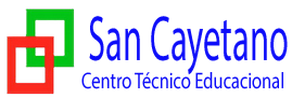 English Worksheet: Personal Information Questions INSTRUCTIONS:Lea atentamente las indicaciones y enunciados antes de contestar.Guía de carácter INDIVIDUAL . Read the following questions in column A and match them with the right answer in Column B by writing the right number into the parenthesis.Column A								Column B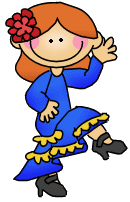 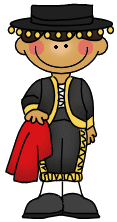 Read the following dialogue and complete it with the right questions.Manager: Hello Sir. I am the manager Mr. Jonhson. How may I help you?Applicant: Hello Mr. Jonhson. My name is Karla. I am here for the job as a secretary.Manager: Perfect. I just need to ask you some questions. _________________________? (1)Applicant: My full name is Karla Patricia Andrews Clark.Manager: Well, Ms Andrews. ________________________? (2)Applicant: I am Argentinean, but my parents are from England.Manager: That’s interesting. _______________________? (3)Applicant: I look older, but I’m just twenty.Manager: That’s right. ________________________ ? (4)Applicant: My birthday is on June 10th, 1991.Manager: _______________________________? (5)Applicant: I don’t have a cell phone number. But, my house number is 2441- 9867Manager: ____________________________? (6)Applicant:  It’s kandrews@gmail.com.Manager:  _________________________________? (7)Applicant: It’s 7 0 172 0 932Manager: Finally, Miss Andrews.  __________________________? (8)Applicant: Right now, I am engaged. I’ll marry soon. Manager:  Well, Thank you very much. We’ll call you later for the job.Applicant: Thanks to you. Have a nice day!Answer the questions with your personal informationWhat’s your first name?_____________________________________________________________________2 – How old are you?_____________________________________________________________________3- Where do you live?_____________________________________________________________________4- How are you today?_____________________________________________________________________5- Who do you live with?_____________________________________________________________________6- Where are you from?______________________________________________________________________OBJETIVES* Identify Personal information questions* Apply correct answers (with their P. Info)ITEMS

* Match terms * Change sentences  

* Answers questions related with the unit